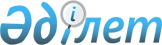 Об определении мест для осуществления выездной торговли в Аральском районе
					
			Утративший силу
			
			
		
					Постановление Аральского районного акимата Кызылординской области от 25 августа 2016 года № 150-қ. Зарегистрировано Департаментом юстиции Кызылординской области 16 сентября 2016 года № 5598. Утратило силу постановлением Аральского районного акимата Кызылординской области от 26 декабря 2022 года № 146-қ
      Сноска. Утратило силу постановлением Аральского районного акимата Кызылординской области от 26.12.2022 № 146-қ (вводится в действие по истечении десяти календарных дней после дня его первого официального опубликования).
      В соответствии с Законом Республики Казахстан от 23 января 2001 года "О местном государственном управлении и самоуправлении в Республике Казахстан", Законом Республики Казахстан от 12 апреля 2004 года "О регулировании торговой деятельности" акимат Аральского района ПОСТАНОВЛЯЕТ:
      1. Определить места для осуществления выездной торговли в Аральском районе согласно приложению. 
      2. Контроль за исполнением настоящего постановления возложить на заместителя акима Аральского района Утешова Р.
      3. Настоящее постановление вводится в действие со дня первого официального опубликования. Места, определенные для осуществления выездной торговли в Аральском районе
      Сноска. Приложение - в редакции постановления Аральского районного акимата Кызылординской области от 24.01.2019 № 6-қ (вводится в действие со дня первого официального опубликования).
					© 2012. РГП на ПХВ «Институт законодательства и правовой информации Республики Казахстан» Министерства юстиции Республики Казахстан
				
      Исполняющий обязанности акима

      Аральского района

Р. Утешов
Приложение к постановлению
акимата Аральского района
от "25" августа 2016 года № 150-қ
№
Наименование населенного пункта
Место расположения
1
Город Аральск
Начало улицы Г. Муратбаева
2
Сельский округ Акирек
Село Акбай, южная сторона трассы Самара-Шымкент от въездного пути в село Акбай